『南清水溝溪瑞田堤段工程生態檢核及民眾參與計畫』地方說明會開會時間：109年09月17日(星期四)上午10時開會地點：南投縣鹿谷鄉瑞田村社區活動中心出列席單位及人員：詳簽到簿討論課題與內容說明：「南清水溝溪瑞田堤段工程生態檢核及民眾參與計畫」，斷面2~4右岸之瑞田堤防，雖可通過計畫洪水位，但不足計畫堤頂高，應予加高。擬進行斷面3.1下游排水出水口處，至斷面4-1間右岸之高灘地整理。河道及高灘地整理剩餘土方放置位置討論。結論：「南清水溝溪瑞田堤段工程生態檢核及民眾參與計畫」，斷面右岸2~4之瑞田堤防，擬辦理防洪牆加高工程約0.43~0.90公尺，同時加高之防洪牆面將以瑞田村相關意象進行局部美化。斷面3-1下游右岸排水出水口處，至斷面4-1右岸的高灘地，擬延續採用斷面4上游右岸轉彎段之邊坡工程形式，同時考量避免阻斷橫向生態廊道，採緩坡形式設計。南清水溝溪斷面2～斷面4河道整理，以及斷面3-1至斷面4-1之右岸高灘地整理的土方量，用以建置延續上游堤岸型式後的剩餘土方，朝向堆置於上游左岸公有地之部分（約斷面4-1左岸~斷面5-3左岸）現地工程相關友善措施將持續與四河局規劃設計單位溝通討論，用以滾動調整規劃設計方案。六、散會：109年09月17日(星期四)上午12時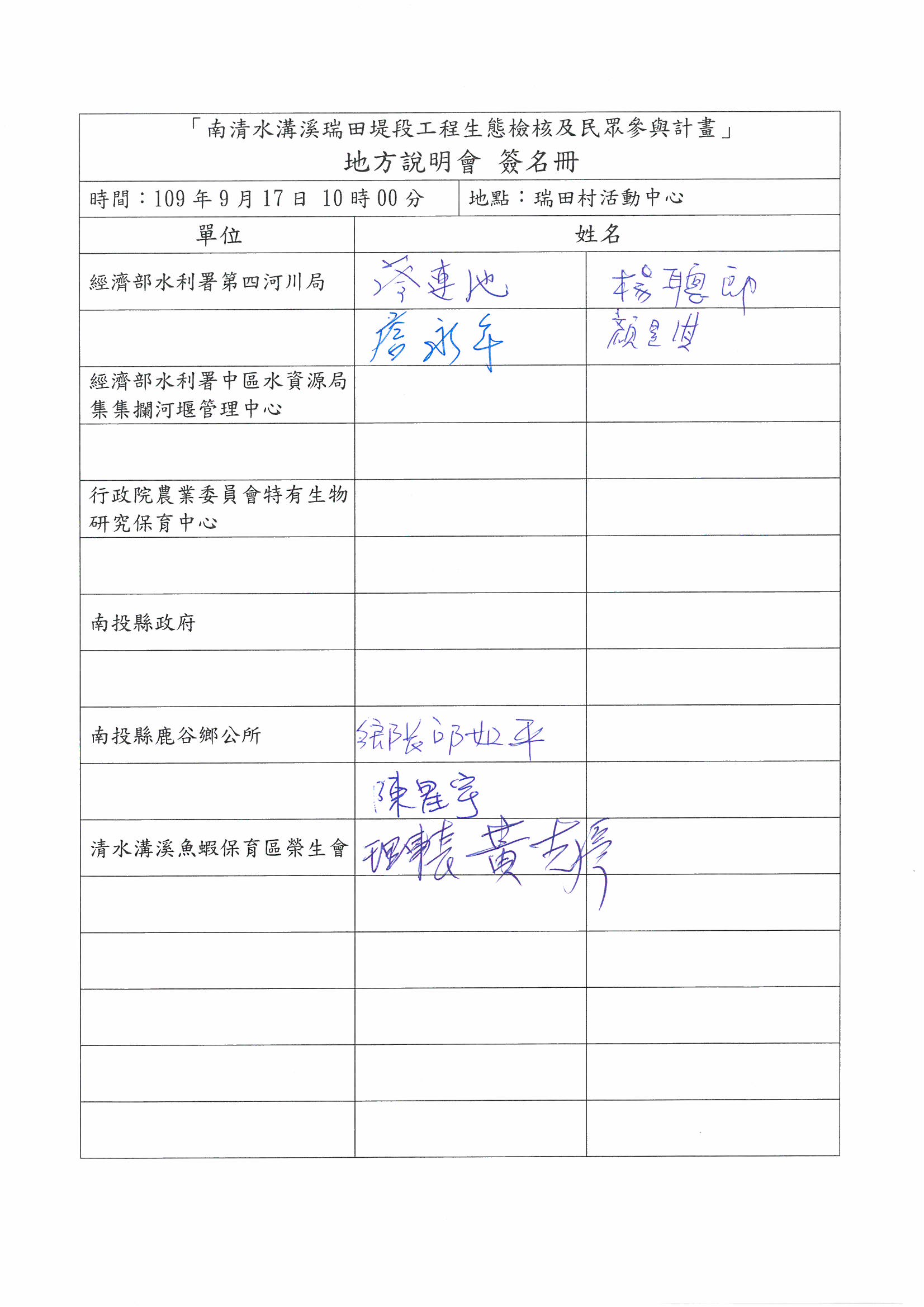 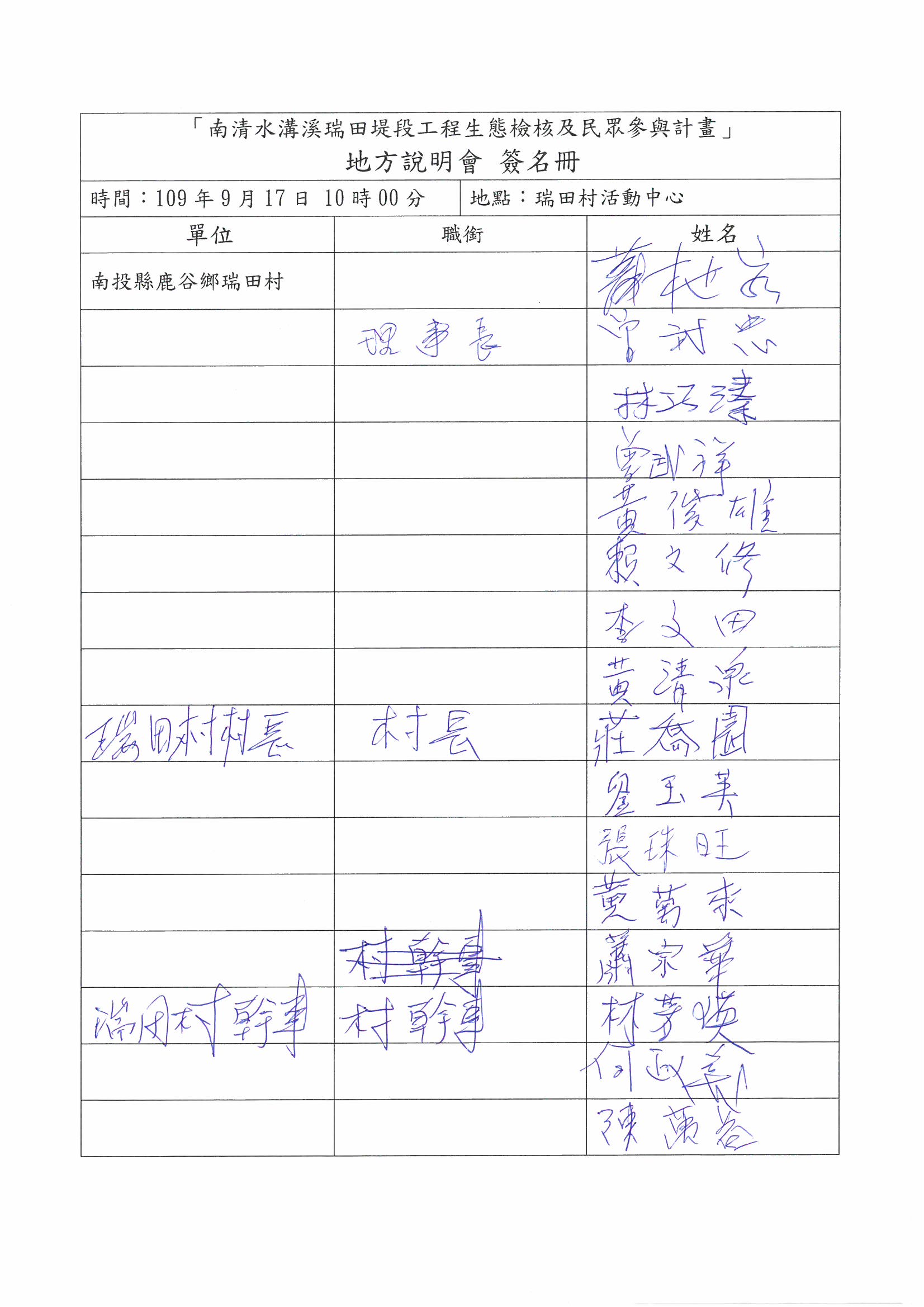 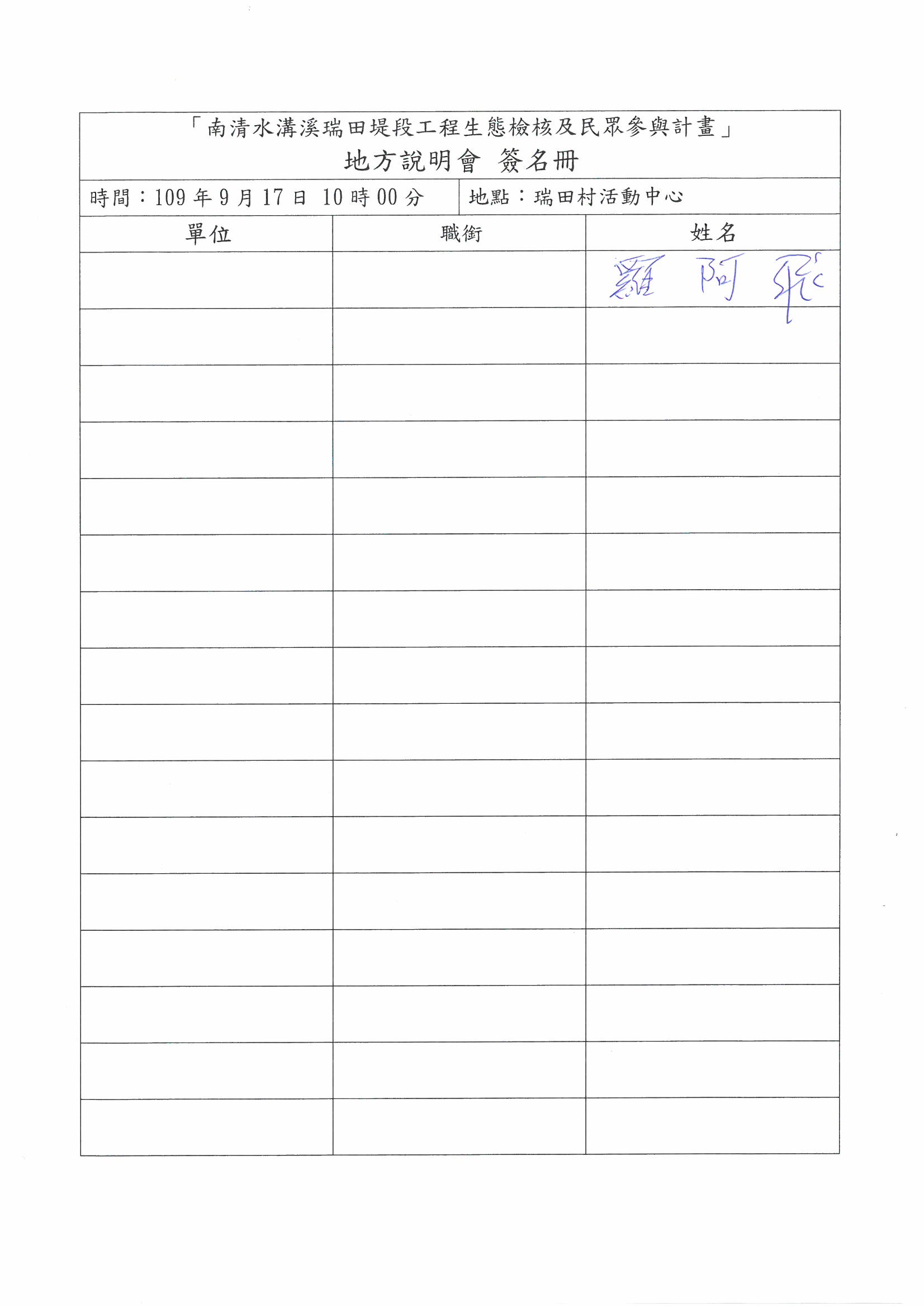 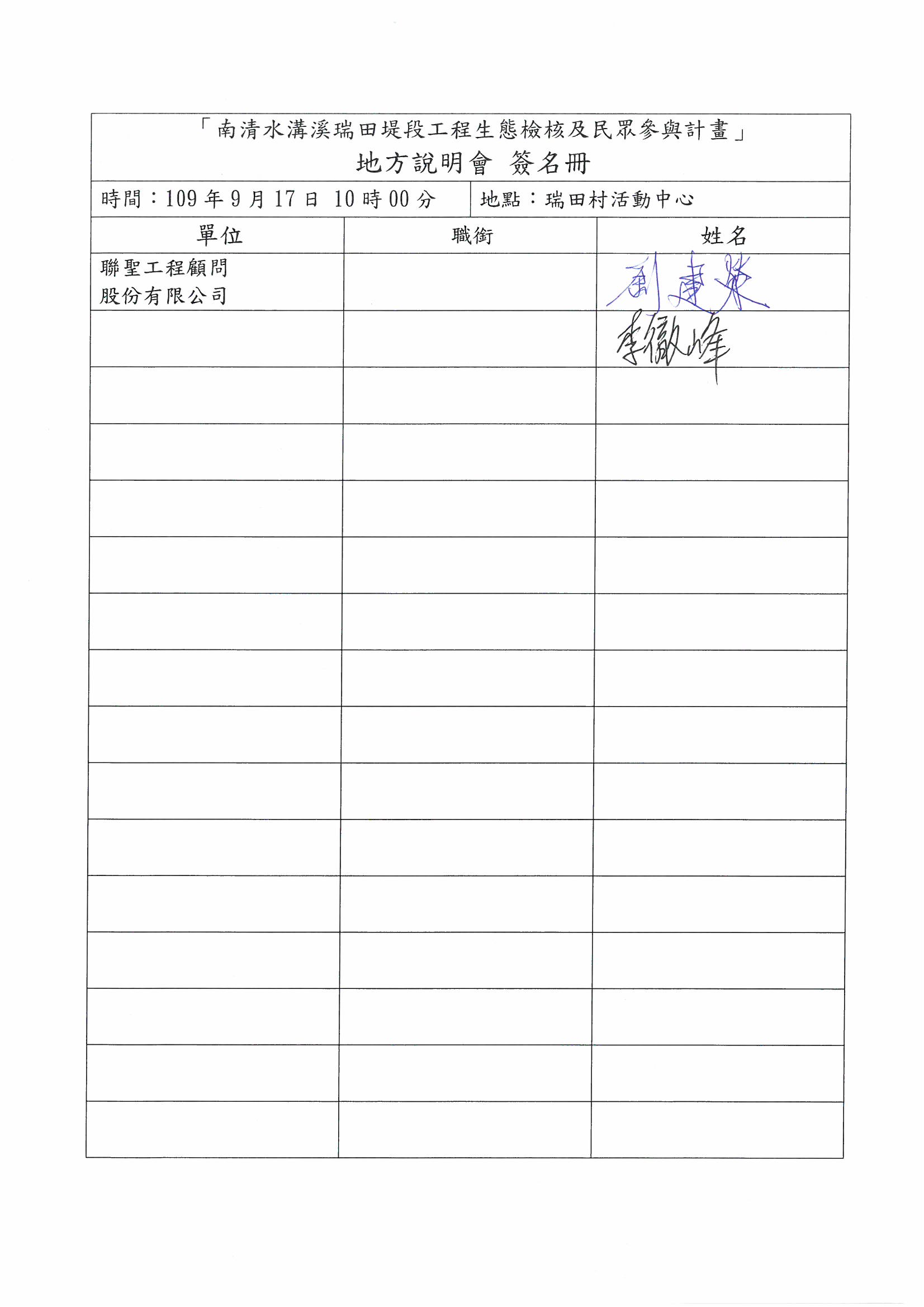 